Zastupiteľstvo Bratislavského samosprávneho kraja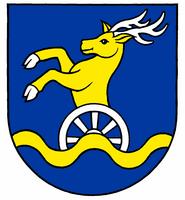 UZNESENIEč. 74 -  90/ 2016zo zasadnutia Zastupiteľstva Bratislavského samosprávneho krajazo dňa09. 09. 2016Otvorenie zasadnutiaVoľba overovateľov zápisnice, návrhovej komisie a schválenie programu Informácia o plnení uznesení Zastupiteľstva Bratislavského samosprávneho kraja s termínom plnenia júl až august 2016 a odpočte projektov Aktualizovaného Akčného plánu označených prioritou jedenuznesenie č. 74 / 2016Informácia o vybavení interpelácií poslancov  Bratislavského samosprávneho kraja zo dňa 24.06.2016uznesenie č. 75 / 2016Návrh Všeobecne záväzného nariadenia Bratislavského samosprávneho kraja č. 2/2016 o poskytovaní dotácií z rozpočtu Bratislavského samosprávneho krajauznesenie č. 76 / 2016Návrh na schválenie uzatvorenia nájomnej zmluvy a zmluvy o budúcej zmluve o zriadení vecného bremena ako prípad osobitného zreteľa za účelom majetkovoprávneho vysporiadania pozemku, parcela č.572/10, k stavbe „Diaľnica D4-Bratislava, Jarovce-Ivanka sever“uznesenie č. 77 / 2016Návrh na schválenie  uzatvorenia nájomnej zmluvy a zmluvy o budúcej zmluve o zriadení vecného bremena  ako prípad osobitného zreteľa za účelom majetkovoprávneho vysporiadania  pozemku, parcela č. 1392/2, k stavbe „Preložka cesty II/572, diaľnica D4-Most pri Bratislaveuznesenie č. 78 / 2016Návrh na  určenie prebytočného majetku a schválenie predaja nehnuteľností na Kupeckého ulici č. 39 v Pezinku, LV č. 2211, katastrálne územie Pezinok, okres Pezinok (národná kultúrna pamiatka pamätný dom Jána Kupeckého), ako prípad hodný osobitného zreteľauznesenie č. 79 / 2016Návrh Regionálnej stratégie výchovy a  vzdelávania v stredných školách v Bratislavskom samosprávnom kraji na roku 2013 - 2018 – aktualizácia 2016uznesenie č. 80 / 2016Monitorovacia správa programového rozpočtu Bratislavského samosprávneho kraja k 30.6.2016uznesenie č. 81 / 2016Podpora iniciatívy na vyhlásenie Národného parku Podunajsko uznesenie č. 82 / 2016Informácia o realizácii projektov zvyšovania energetickej efektívnosti budov vo vlastníctve BSK prostredníctvom programu MunSEFF ((Municipal Sustainable Energy Financing Facility) a ďalších zámeroch v oblasti realizácie Stratégie znižovania energetickej náročnosti budov vo vlastníctve BSKuznesenie č. 83 / 2016Návrh na určenie prebytočného majetku a predaj pozemkov parc. č. 13657/127-129 v k.ú. Ba – Nové Mesto zapísaných na LV 4196 vo vlastníctve BSK vlastníkovi stavby umiestnenej na pozemku parc. č. 13657/127 UniCredit Leasing Slovakia, a.s.uznesenie č. 84 / 2016Návrh na schválenie vstupu Bratislavského samosprávneho kraja do projektu „Rekonštrukcia a investičná podpora Centra odborného vzdelávania a prípravy v pekárstve a cukrárstve a v mäsiarstve a lahôdkarstve Farského 9, Bratislava“ v rámci Integrovaného regionálneho operačného programu 2014 -2020uznesenie č. 85 / 2016Návrh na schválenie vstupu Bratislavského samosprávneho kraja do projektu „Rekonštrukcia a investičná podpora Centra odborného vzdelávania a prípravy pre oblasť elektrotechniky a informačných technológií, Hlinická 1, Bratislava“ v rámci integrovaného regionálneho operačného programu 2014 -2020uznesenie č. 86 / 2016Návrh na schválenie vstupu Bratislavského samosprávneho kraja do projektu „Rekonštrukcia a investičná podpora Centra odborného vzdelávania a prípravy agropodnikaní – farmárstve, v chove koní a jazdectve, v kynológií a v rybárstve, SNP 30, Ivanka pri Dunaji“ v rámci Integrovaného regionálneho operačného programu 2014-2020uznesenie č. 87 / 2016Návrh na schválenie vstupu Bratislavského samosprávneho kraja do projektu „Vytvorenie a rekonštrukcia strednej odbornej školy Ivanská cesta 21 na Centrum odborného vzdelávania a prípravy v stavebníctve“ v rámci Integrovaného regionálneho operačného programu 2014-2020uznesenie č. 88 / 2016Návrh na zlúčenie Domova sociálnych služieb HESTIA, Jesenského 12, 902 01 Pezinok a Domova sociálnych služieb a zariadenia pre seniorov, Hrnčiarska 37, 902 01 Pezinok uznesenie č. 89 / 2016Správa o výsledkoch kontrolnej činnosti útvaru hlavného kontrolóra Bratislavského samosprávneho kraja za 1. polrok 2016 uznesenie č. 90 / 2016Rôzne – Všeobecná rozprava a interpelácie ZáverZastupiteľstvo Bratislavského samosprávneho krajaUZNESENIEInformácia o plnení uznesení  Zastupiteľstva Bratislavského samosprávneho kraja s termínom plnenia júl až august 2016 a odpočte projektov Aktualizovaného Akčného plánu BSK označených prioritou jedenUZNESENIE č. 74 / 2016zo dňa 09. 09. 2016Zastupiteľstvo Bratislavského samosprávneho kraja po prerokovaní materiáluberie  na  vedomieA.1. informáciu o plnení uznesení Zastupiteľstva Bratislavského samosprávneho kraja s termínom plnenia júl - august 2016:v časti I. – splnené uznesenia Z BSK:1) 34/2015 B.12) 42/20163) 43/20164) 44/20165) 45/20166) 51/20167) 56/20168) 57/2016 B.19) 58/201610 60/2016 B.111) 65/2016 B.1; B.212) 67/2016 B.113) 68/2016 B.114) 69/201615) 70/2016v časti II. – dlhodobo plnené uznesenia Z BSK, uvedené v tabuľke:Legenda: N – nestanovený, P – úloha sa priebežne plní, S – splnené uznesenie, NES – nesplnené uznesenie,  x/    Navrhovaný termín plnenia uznesenia (pred schválením)A.2. informáciu o odpočte projektov Aktualizovaného Akčného plánu BSK na rok 2016 a 2017B.	s c h v a ľ u j ezmenu termínu plnenia prijatého uznesenia nasledovne:1.)	uznesenie č. 35/2016 B.1 z termínu plnenia 09/2016 na termín plnenia 02/12/2016Bratislava 09. 09. 2016Peter Ágoston                                                           Mgr. Juraj Lauko PhD.  overovateľ                                                                       overovateľIng. Peter ŠramkooverovateľIng. Pavol  F R E Š OpredsedaBratislavského samosprávneho krajaZastupiteľstvo Bratislavského samosprávneho krajaUZNESENIEInformáciao vybavení interpelácií poslancov Zastupiteľstva Bratislavského samosprávneho kraja zo dňa 24. 06. 2016UZNESENIE č. 75 / 2016zo dňa 09. 09. 2016Zastupiteľstvo Bratislavského samosprávneho kraja po prerokovaní materiáluberie na vedomie informáciu o vybavení interpelácií poslancov Zastupiteľstva Bratislavského samosprávneho kraja zo dňa 24.06.2016Bratislava 09. 09. 2016Peter Ágoston                                                           Mgr. Juraj Lauko PhD.  overovateľ                                                                       overovateľIng. Peter ŠramkooverovateľIng. Pavol  F R E Š OpredsedaBratislavského samosprávneho krajaZastupiteľstvo Bratislavského samosprávneho krajaUZNESENIENávrhVšeobecne záväzného nariadenia Bratislavského samosprávneho krajač. 2/2016                                                                                                                            o poskytovaní dotácií z rozpočtu Bratislavského samosprávneho krajaUZNESENIE  č.  76 / 2016zo dňa 09. 09. 2016Zastupiteľstvo Bratislavského samosprávneho kraja po prerokovaní materiálus c h v a ľ u j e predložený návrh Všeobecne záväzného nariadenia Bratislavského samosprávneho kraja o poskytovaní dotácií z rozpočtu Bratislavského samosprávneho kraja  u k l a d áriaditeľovi Úradu Bratislavského samosprávneho kraja B.1	Zabezpečiť implementáciu schváleného návrhu Všeobecne záväzného nariadenia Bratislavského samosprávneho kraja o poskytovaní dotácií z rozpočtu Bratislavského samosprávneho kraja. 									T: 1. 10. 2016B.2  Zapracovať do návrhu rozpočtu Bratislavského samosprávneho kraja na rok 2017 a následne každoročne finančné prostriedky na zabezpečenie implementácie schváleného Všeobecne záväzného nariadenia Bratislavského samosprávneho kraja o poskytovaní dotácií z rozpočtu Bratislavského samosprávneho kraja.           T: každoročne pri predložení návrhu rozpočtuBratislava 09. 09. 2016Peter Ágoston                                                           Mgr. Juraj Lauko PhD.  overovateľ                                                                       overovateľIng. Peter ŠramkooverovateľIng. Pavol  F R E Š OpredsedaBratislavského samosprávneho krajaZastupiteľstvo Bratislavského samosprávneho krajaUZNESENIENávrh na schválenie  uzatvorenia nájomnej zmluvy a zmluvy o budúcej zmluve o zriadení vecného bremena  ako prípad osobitného zreteľa za účelom majetkovoprávneho vysporiadania  pozemku, parcela č. 572/10, k stavbe „Diaľnica D4- Bratislava,Jarovce-Ivanka sever“UZNESENIE č. 77 / 2016zo dňa 09. 09. 2016Zastupiteľstvo Bratislavského samosprávneho kraja po prerokovaní materiálus ch v a ľ u j euzatvorenie nájomnej zmluvy a zmluvy o budúcej zmluve o zriadení vecného bremena ako prípad hodný osobitného zreteľa podľa ustanovenia § 9a ods.9 písm. c) zákona č. 446/2001 Z. z. o majetku vyšších územných celkov z dôvodu   všeobecného záujmu -majetkovoprávnej prípravy k vydaniu stavebného povolenia stavby „Diaľnica D4 Bratislava, Jarovce – Ivanka sever“, k časti pozemku parcela č. 572/10, o výmere 13914 m2, zastavané plochy a nádvoria zapísaného na liste vlastníctva č. 1313, nachádzajúceho sa  v katastrálnom území  Most pri Bratislave, obec Most pri Bratislave, okres Senec,  vo výlučnom vlastníctve Bratislavského samosprávneho kraja, kde rozsah nájmu  je zameraný geometrickým plánom č. 4-8/2015 na uzatváranie nájomných zmlúv pre dočasný záber a záber do jedného roka.Pre dočasný záber  do 1 roka :        pozemok, C KN parcelné číslo 572/10, diel č. 653 o výmere 16 m2, výška nájmu v €/m2/rok je 3,924  a výška nájmu za 12 mes.za spoluvlastnícky podiel 62,7840 €,pozemok, C KN parcelné číslo 572/10, diel č. 764 o výmere 13 m2, výška nájmu v €/m2/rok je 3,924  a výška nájmu za 12 mes.za spoluvlastnícky podiel 51,0120 €,pozemok, C KN parcelné číslo 572/10, diel č. 768 o výmere 2 m2, výška nájmu v €/m2/rok je 3,924  a výška nájmu za 12 mes.za spoluvlastnícky podiel 7,8480 €.Nájomné za 12 mesiacov spolu je 121,64 €.Pre dočasný záber na obdobie 3 rokov:pozemok, C KN parcelné číslo 572/10, diel č. 308 o výmere 2419 m2, výška nájmu v €/m2/rok je 3,924  a výška nájmu za 12 mes.za spoluvlastnícky podiel 9 492,1560 €,- pozemok, C KN parcelné číslo 572/10, diel č. 462 o výmere 680 m2, výška nájmu v €/m2/rok je 3,924  a výška nájmu za 12 mes.za spoluvlastnícky podiel 2 668,3200 €,                                                                                                                                                                                                                                                                                                                                     - pozemok, C KN parcelné číslo 572/10, diel č. 463 o výmere 4277 m2, výška nájmu v €/m2/rok je 3,924  a výška nájmu za 12 mes.za spoluvlastnícky podiel 16 782,9480  €.Nájomné za 12 mesiacov spolu je 28 943,42 €. Nájomné za 3 roky spolu je 86 830,26 €.V prospech nájomcu Národná diaľničná spoločnosť, a.s. Dúbravská cesta 14, 841 04 Bratislava, za horeuvedenú cenu stanovenú  podľa znaleckého posudku č. 35/2016 vypracovaného  znaleckou spoločnosťou v obore stavebníctvo, odvetvie odhad hodnoty nehnuteľností ÚEOS-Komercia, a.s. Ružová dolina 27, Bratislava.Podmienky nájmu:-  nájomca je povinný prenajaté pozemky užívať na dohodnutý účel, a to pre    realizáciu uvedenej stavbypo skončení nájmu odovzdá nájomca prenajímateľovi pozemky ktoré boli predmetom nájomnej zmluvy v stave spôsobilom na pôvodné užívanie,nájomca je povinný oznámiť prenajímateľovi škodu, ktorá vznikne na predmete nájmu a v prípade hrozby vzniku škody tejto škode zabrániť,prenajímateľ berie na vedomie a  súhlasí s tým, že v rámci spresňovania situovania stavby v teréne a ďalšieho stupňa projektovej dokumentácie môže nastať čiastočný posun záberu s dopadom na parcelu/y a výmeru záberu/ov. Prípadná zmena rozsahu dočasného záberu do 1 roka a/alebo dočasného záberu na dobu výstavby bude riešená dodatkom k tejto zmluve podľa skutočného záberu stavby,v prípade, že v dôsledku skutočnej realizácie cestného telesa sa nebude na budúcich prenajatých pozemkoch stavba realizovať, uznesenia stráca platnosť. Podmienky  budúcej zmluvy o zriadení vecného bremena:  predmetom budúcej zmluvy o zriadení vecného bremena bude zriadenie odplatného vecného bremena  in rem – práva trvalého umiestnenia a uloženia inžinierskej/ych siete/í a práva vstupu, prechodu a prejazdu, za účelom vykonávania opráv, úprav a údržby preložky inžinierskej/ych siete/í  a to k zaťaženej časti pozemkov nachádzajúcich sa v k. ú. Most pri Bratislave, obec Most pri Bratislave, okres Senec, zapísaných v katastri nehnuteľností vedenom Okresným úradom Senec, katastrálnym odborom,výška jednorázovej náhrady za zriadenie budúceho vecného bremena bude      určená znaleckým posudkom vypracovaným znalcom v odbore stavebníctvo, odvetvie odhad hodnoty nehnuteľností zabezpečeným nájomcom na jeho náklady. Náhrada za zriadenie vecného bremena bude  prenajímateľovi uhradená do 60 dní odo dňa písomného doručenia rozhodnutia príslušného Okresného úradu katastrálneho odboru o povolení vkladu vecného bremena nájomcovi,vecné bremeno bude zriadené na dobu neurčitú.Bratislava 09. 09. 2016Peter Ágoston                                                           Mgr. Juraj Lauko PhD.  overovateľ                                                                       overovateľIng. Peter ŠramkooverovateľIng. Pavol  F R E Š OpredsedaBratislavského samosprávneho krajaZastupiteľstvo Bratislavského samosprávneho krajaUZNESENIENávrhna schválenie  uzatvorenia nájomnej zmluvy a zmluvy o budúcej zmluve o zriadení vecného bremena  ako prípad osobitného zreteľa za účelom majetkovoprávneho vysporiadania  pozemku, parcela č. 1392/2, k stavbe „Preložka cesty II/572, diaľnica D4-Most pri Bratislave“UZNESENIE č. 78 / 2016zo dňa 09. 09. 2016Zastupiteľstvo Bratislavského samosprávneho kraja po prerokovaní materiálus ch v a ľ u j e uzatvorenie nájomnej zmluvy a zmluvy o budúcej zmluve o zriadení vecného bremena ako prípad hodný osobitného zreteľa podľa ustanovenia § 9a ods.9 písm. c) zákona č. 446/2001 Z. z. o majetku vyšších územných celkov z dôvodu   všeobecného záujmu -majetkovoprávnej prípravy k vydaniu stavebného povolenia stavby„ Preložka cesty II/572, diaľnica D4 – Most pri Bratislave““, k časti pozemku parcela č. 1392/2, o výmere 10848 m2, zastavané plochy a nádvoria zapísaného na liste vlastníctva č. 1313, nachádzajúceho sa  v katastrálnom území  Most pri Bratislave, obec Most pri Bratislave, okres Senec,  vo výlučnom vlastníctve Bratislavského samosprávneho kraja, kde rozsah nájmu  je zameraný geometrickým plánom č. 4-9/2015 na uzatváranie nájomných zmlúv pre dočasný záber a záber do jedného roka.Pre dočasný záber  do 1 roka :                     pozemok, C KN parcelné číslo 1392/2, diel č. 143 o výmere 6 m2, výška nájmu v €/m2/rok je 3,614  a výška nájmu za 12 mes.za spoluvlastnícky podiel 21,6840 €,pozemok, C KN parcelné číslo1392/2, diel č. 337 o výmere 1198 m2, výška nájmu v €/m2/rok je 3,614  a výška nájmu za 12 mes.za spoluvlastnícky podiel 4329,5720 €,pozemok, C KN parcelné číslo 1392/2, diel č. 342 o výmere 559 m2, výška nájmu v €/m2/rok je 3,614  a výška nájmu za 12 mes.za spoluvlastnícky podiel 2020,2260 €,pozemok, C KN parcelné číslo 1392/2, diel č. 343 o výmere 2723 m2, výška nájmu v €/m2/rok je 3,614  a výška nájmu za 12 mes.za spoluvlastnícky podiel 9840,9220 €,pozemok, C KN parcelné číslo 1392/2, diel č. 344 o výmere 395 m2, výška nájmu v €/m2/rok je 3,614  a výška nájmu za 12 mes.za spoluvlastnícky podiel 1427,5300 €,pozemok, C KN parcelné číslo 1392/2, diel č. 346 o výmere 1021 m2, výška nájmu v €/m2/rok je 3,614  a výška nájmu za 12 mes.za spoluvlastnícky podiel 3689,8940 €,Nájomné za 12 mesiacov spolu je 17 639,93 €.V prospech nájomcu Národná diaľničná spoločnosť, a.s. Dúbravská cesta 14, 841 04 Bratislava, za horeuvedenú cenu stanovenú  podľa znaleckého posudku č. 90/2016 vypracovaného  znaleckou spoločnosťou v obore stavebníctvo, odvetvie odhad hodnoty nehnuteľností ÚEOS-Komercia, a.s. Ružová dolina 27, Bratislava.Podmienky nájmu:-  nájomca je povinný prenajaté pozemky užívať na dohodnutý účel, a to pre    realizáciu uvedenej stavbypo skončení nájmu odovzdá nájomca prenajímateľovi pozemky ktoré boli predmetom nájomnej zmluvy v stave spôsobilom na pôvodné užívanie,nájomca je povinný oznámiť prenajímateľovi škodu, ktorá vznikne na predmete nájmu a v prípade hrozby vzniku škody tejto škode zabrániť,prenajímateľ berie na vedomie a  súhlasí s tým, že v rámci spresňovania situovania stavby v teréne a ďalšieho stupňa projektovej dokumentácie môže nastať čiastočný posun záberu s dopadom na parcelu/y a výmeru záberu/ov. Prípadná zmena rozsahu dočasného záberu do 1 roka a/alebo dočasného záberu na dobu výstavby bude riešená dodatkom k tejto zmluve podľa skutočného záberu stavby,v prípade, že v dôsledku skutočnej realizácie cestného telesa sa nebude na budúcich prenajatých pozemkoch stavba realizovať, uznesenia stráca platnosť. Podmienky  budúcej zmluvy o zriadení vecného bremena:  predmetom budúcej zmluvy o zriadení vecného bremena bude odplatné zriadenie vecného bremena  in rem – práva trvalého umiestnenia a uloženia inžinierskej/ych siete/í a práva vstupu, prechodu a prejazdu, za účelom vykonávania opráv, úprav a údržby preložky inžinierskej/ych siete/í  a to k zaťaženej časti pozemkov nachádzajúcich sa v k. ú. Most pri Bratislave, obec Most pri Bratislave, okres Senec, zapísaných v katastri nehnuteľností vedenom Okresným úradom Senec, katastrálnym odborom,výška jednorázovej náhrady za zriadenie budúceho vecného bremena bude      určená znaleckým posudkom vypracovaným znalcom v odbore stavebníctvo, odvetvie odhad hodnoty nehnuteľností zabezpečeným nájomcom na jeho náklady. Jednorázová náhrada za zriadenie vecného bremena bude  prenajímateľovi uhradená do 60 dní odo dňa písomného doručenia rozhodnutia príslušného Okresného úradu katastrálneho odboru o povolení vkladu vecného bremena nájomcovi,vecné bremeno bude zriadené na dobu neurčitú.Bratislava 09. 09. 2016Peter Ágoston                                                           Mgr. Juraj Lauko PhD.  overovateľ                                                                       overovateľIng. Peter ŠramkooverovateľIng. Pavol F R E Š OpredsedaBratislavského samosprávneho krajaZastupiteľstvo Bratislavského samosprávneho krajaUZNESENIENávrhna určenie prebytočného majetku a schválenie predaja nehnuteľností na Kupeckého ulici č. 39 v Pezinku, LV č. 2211, katastrálne územie Pezinok, okres Pezinok (národná kultúrna pamiatka pamätný dom Jána Kupeckého), ako prípad hodný osobitného zreteľaUZNESENIE č. 79 / 2016zo dňa 09. 09.2016Zastupiteľstvo Bratislavského samosprávneho kraja po prerokovaní materiáluA. r o z h o d l oo prebytočnosti nehnuteľného majetku na Kupeckého ulici č. 39 v Pezinku (pamätný dom Jána Kupeckého), zapísaného na liste vlastníctva č. 2211, nachádzajúceho sa v katastrálnom území Pezinok, okres Pezinok, vo výlučnom vlastníctve Bratislavského samosprávneho kraja, a to:stavba s. č. 735, postavená na parcele č. 107, popis stavby: múzeumpozemok, parcelné číslo: 107, vo výmere 252 m2, zastavané plochy a nádvoriaB. s c h v a ľ u j eako prípad hodný osobitného zreteľa podľa ustanovenia § 9a ods. 8 písm. e) zákona č. 446/2001 Z. z. o majetku vyšších územných celkov v znení neskorších predpisov, z dôvodu všeobecne prospešných služieb spočívajúcich v tvorbe, rozvoji, ochrane, obnove a prezentácii duchovných a kultúrnych hodnôt – národnej kultúrnej pamiatky, predaj prebytočného majetku – nehnuteľnosti na Kupeckého ulici č. 39 v Pezinku (pamätný dom Jána Kupeckého), nachádzajúce sa v katastrálnom území Pezinok, okres Pezinok, vedené na LV č. 2211:stavba s. č. 735, postavená na parcele č. 107, popis stavby: múzeumpozemok, parcelné číslo: 107, vo výmere 252 m2, zastavané plochy a nádvoriaMestu Pezinok, so sídlom Radničné námestie 7, 902 14 Pezinok, IČO: 00305022 za kúpnu cenu vo výške 1,- €,s podmienkami:kupujúci sa zaväzuje nadobúdané nehnuteľnosti účelovo ďalej využívať ako expozíciu o živote a diele Jána Kupeckého po dobu minimálne 20 rokov odo dňa nadobudnutia vlastníckeho práva,kupujúci sa zaväzuje investovať do predmetných nehnuteľností finančné prostriedky v celkovej výške minimálne 200 000,- € v časovom horizonte do 5 rokov odo dňa nadobudnutia vlastníckeho práva, pričom nevyhnutné stavebné úpravy potrebné na uvedenie priestorov do užívaniaschopného stavu na dohodnutý účel (minimálne oprava a rekonštrukcia strešného plášťa) je povinný vykonať do 1 roka odo dňa nadobudnutia vlastníckeho práva, a do 3 rokov od nadobudnutia vlastníckeho práva je povinný preinvestovať minimálne ½ celkovej sumy, t.j. finančné prostriedky vo výške minimálne 100 000,- €,rozväzovacia podmienka: v prípade porušenia vyššie uvedených podmienok, kúpna zmluva stráca platnosť,kupujúci sa zaväzuje po dobu účelového viazania využívania nadobúdaných nehnuteľností prizývať BSK ako partnera na kultúrne akcie a podujatia realizovaný v priestoroch pamätného domu Jána Kupeckého, alebo podľa možností umožniť jeho využitie na kultúrne podujatia organizované predávajúcim,kupujúci schváli kúpu uvedených nehnuteľností do svojho vlastníctva v mestskom zastupiteľstve v Pezinku do 60 dní odo dňa schválenia tohto uznesenia a do 60 dní odo dňa schválenia kúpy uvedených nehnuteľností v mestskom zastupiteľstve v Pezinku podpíše kúpnu zmluvu s tým, že ak kupujúci v tejto lehote neschváli kúpu a/alebo nepodpíše kúpnu zmluvu, uznesenie stráca platnosť.Bratislava 09. 09. 2016Peter Ágoston                                                           Mgr. Juraj Lauko PhD.  overovateľ                                                                       overovateľIng. Peter ŠramkooverovateľIng. Pavol F R E Š OpredsedaBratislavského samosprávneho krajaZastupiteľstvo Bratislavského samosprávneho krajaUZNESENIENávrh Regionálnej stratégie výchovy a  vzdelávania v stredných školách v Bratislavskom samosprávnom kraji na roky 2013 – 2018 – aktualizácia 2016UZNESENIE  č.  80 / 2016zo dňa 09. 09. 2016Zastupiteľstvo Bratislavského samosprávneho kraja po prerokovaní materiálus c h v a ľ u j eRegionálnu stratégiu výchovy a  vzdelávania v  stredných školách v  Bratislavskom samosprávnom  kraji na roky 2013 – 2018 – aktualizácia 2016.Bratislava 09. 09. 2016Peter Ágoston                                                           Mgr. Juraj Lauko PhD.  overovateľ                                                                       overovateľIng. Peter ŠramkooverovateľIng. Pavol  F R E Š OpredsedaBratislavského samosprávneho krajaZastupiteľstvo Bratislavského samosprávneho krajaUZNESENIEMonitorovacia správaprogramového rozpočtu  Bratislavského samosprávneho kraja k 30.6.2016UZNESENIE č. 81 / 2016zo dňa 09. 09. 2016Zastupiteľstvo Bratislavského samosprávneho kraja po prerokovaní materiáluberie na vedomieMonitorovaciu správu programového rozpočtu  Bratislavského samosprávneho kraja k 30.6.2016Bratislava 09. 09. 2016Peter Ágoston                                                           Mgr. Juraj Lauko PhD.  overovateľ                                                                       overovateľIng. Peter ŠramkooverovateľIng. Pavol F R E Š OpredsedaBratislavského samosprávneho krajaZastupiteľstvo Bratislavského samosprávneho krajaUZNESENIEPodpora iniciatívyna vyhlásenie Národného parku PodunajskoUZNESENIE č. 82/2016zo dňa 09. 09. 2016Zastupiteľstvo Bratislavského samosprávneho kraja po prerokovaní materiálus ú h l a s ís  podporou iniciatívy na vyhlásenie Národného parku Podunajsko s podmienkou, že vyhlásením národného parku Podunajsko nebudú obmedzené verejné rozvojové záujmy Bratislavského samosprávneho kraja a dotknutých miest a obcí (v oblasti územného plánovania, životného prostredia, dopravy, cestovného ruchu,  územného rozvoja a strategických projektov)p o v e r u j epredsedu Bratislavského samosprávneho kraja rokovať o Podpore iniciatívy na vyhlásenie Národného parku Podunajsko s Ministerstvom životného prostredia SR a dotknutými subjektmi  u k l a d áriaditeľovi Úradu  Bratislavského samosprávneho krajaC.1. vypracovať „Pozičný dokument Bratislavského samosprávneho kraja k vyhláseniu Národného parku Podunajsko“ a predložiť ho na schválenie Zastupiteľstvu Bratislavského samosprávneho kraja 						       			    T: 28. 02. 2017C.2. priebežne informovať Zastupiteľstvo Bratislavského samosprávneho kraja o priebehu prác na „Pozičnom dokumente Bratislavského samosprávneho kraja k vyhláseniu Národného parku Podunajsko“                                                                                                             T: priebežneBratislava 09. 09. 2016Peter Ágoston                                                           Mgr. Juraj Lauko PhD.  overovateľ                                                                       overovateľIng. Peter ŠramkooverovateľIng. Pavol  F R E Š OpredsedaBratislavského samosprávneho krajaZastupiteľstvo Bratislavského samosprávneho krajaUZNESENIEInformáciao realizácii projektov zvyšovania energetickej efektívnosti budov vo vlastníctve BSK prostredníctvom programu MunSEFF (Municipal Sustainable Energy Financing Facility) a ďalších zámeroch v oblasti realizácie Stratégie znižovania energetickej náročnosti budov vo vlastníctve BSKUZNESENIE č. 83 / 2016zo dňa  09. 09. 2016Zastupiteľstvo Bratislavského samosprávneho kraja po prerokovaní materiáluberie na vedomie informáciu o realizácii projektov zvyšovania energetickej efektívnosti budov vo vlastníctve BSK prostredníctvom programu MunSEFF (Municipal Sustainable Energy Financing Facility) a ďalších zámeroch v oblasti realizácie Stratégie znižovania energetickej náročnosti budov vo vlastníctve BSK.Bratislava 09. 09. 2016Peter Ágoston                                                           Mgr. Juraj Lauko PhD.  overovateľ                                                                       overovateľIng. Peter ŠramkooverovateľIng. Pavol F R E Š OpredsedaBratislavského samosprávneho krajaZastupiteľstvo Bratislavského samosprávneho krajaUZNESENIENávrhna určenie prebytočného majetkua predaj pozemkov parc. č. 13657/127-129 v k.ú. Ba – Nové Mestozapísaných na LV 4196 vo vlastníctve BSK vlastníkovi stavby umiestnenej na pozemku parc. č. 13657/127 UniCredit Leasing Slovakia, a. s.UZNESENIE č. 84 / 2016zo dňa 09. 09. 2016Zastupiteľstvo Bratislavského samosprávneho kraja po prerokovaní materiálu                                                    A.  r o z h o d l o o prebytočnosti nehnuteľností – pozemkov vo vlastníctve Bratislavského samosprávneho kraja parcela registra "C" KN č. 13657/127 o výmere 456 m2, druh pozemku - zastavané plochy a nádvoria, parcela registra "C" KN č. 13657/128 o výmere 239 m2, druh pozemku - zastavané plochy a nádvoria, parcela registra "C" KN č. 13657/129 o výmere 208 m2, druh pozemku - zastavané plochy a nádvoria nachádzajúcich sa v katastrálnom území Nové Mesto, okres Bratislava III, obec Ba – m. č. Bratislava – Nové Mesto zapísaných na liste vlastníctva č. 4196 vedenom Okresným úradom Bratislava, katastrálnym odboromB.  k o n š t a t u j e,že na pozemku parcela registra "C" KN č. 13657/127 o výmere 456 m2, druh pozemku - zastavané plochy a nádvoria nachádzajúcom sa v katastrálnom území Nové Mesto, okres Bratislava III, obec Ba – m. č. Bratislava – Nové Mesto zapísanom na liste vlastníctva č. 4196 vedenom Okresným úradom Bratislava, katastrálnym odborom je postavená stavba súpisné č. 12901 ako administratívno-skladovací komplex, ktorá je zapísaná na liste vlastníctva č. 4893 v k.ú. Nové Mesto, okres Bratislava III, obec Bratislava – m.č. Nové Mesto a toho času je vo vlastníctve spoločnosti UniCredit Leasing Slovakia, a.s., Šancová 1/A, 814 99 Bratislava, IČO 35730978, a že pozemky parcela registra "C" KN č. 13657/128 o výmere 239 m2, druh pozemku - zastavané plochy a nádvoria, a parcela registra "C" KN č. 13657/129 o výmere 208 m2, druh pozemku - zastavané plochy a nádvoria nachádzajúce sa v katastrálnom území Nové Mesto, okres Bratislava III, obec Ba – m. č. Nové Mesto zapísané na liste vlastníctva č. 4196 vedenom Okresným úradom Bratislava, katastrálnym odborom sú priľahlou plochou, ktorá svojím umiestnením a využitím tvorí neoddeliteľný celok so stavbou súpisné č. 12901 zapísanou na liste vlastníctva č. 4893 v k.ú. Nové Mesto, okres Bratislava III, obec Bratislava – m.č. Nové Mesto.C.  schvaľujepodľa § 9a ods. 8) písm. b) zákona č. 446/2001 Z.z. o majetku vyšších územných celkov v znení neskorších predpisov predaj nehnuteľného majetku vo vlastníctve Bratislavského samosprávneho kraja, a to pozemkov:parcela registra "C" KN č. 13657/127 o výmere 456 m2, druh pozemku - zastavané plochy a nádvoria, parcela registra "C" KN č. 13657/128 o výmere 239 m2, druh pozemku - zastavané plochy a nádvoria, parcela registra "C" KN č. 13657/129 o výmere 208 m2, druh pozemku - zastavané plochy a nádvoria zapísaných na liste vlastníctva č. 4196 vedenom Okresným úradom Bratislava, katastrálnym odborom pre okres Bratislava III, obec BA – m č. Nové Mesto, katastrálne  územie Nové Mesto spoločnosti UniCredit Leasing Slovakia, a. s.Šancová 1/A814 99 BratislavaIČO 35730978zapísanej v Obchodnom reg. Okresného súdu Bratislava I v odd. Sa, vložka č. 1555/Bza cenu 129. 000,00 €s podmienkami:kupujúci podpíše kúpnu zmluvu do 60 dní od schválenia tohto uznesenia v Zastupiteľstve Bratislavského samosprávneho kraja s tým, že ak v tejto lehote kupujúci kúpnu zmluvu nepodpíše, uznesenie stráca platnosťkupujúci uhradí kúpnu cenu vo výške 129. 000,00 € do 30 dní od zverejnenia kúpnej zmluvy v súlade s § 47a Občianskeho zákonníkaBratislava 09. 09. 2016Peter Ágoston                                                           Mgr. Juraj Lauko PhD.  overovateľ                                                                       overovateľIng. Peter ŠramkooverovateľIng. Pavol  F R E Š OpredsedaBratislavského samosprávneho krajaZastupiteľstvo Bratislavského samosprávneho krajaUZNESENIENávrh na schválenie vstupu Bratislavského samosprávneho kraja do projektu „Rekonštrukcia a investičná podpora Centra odborného vzdelávania a prípravy v pekárstve a cukrárstve a v mäsiarstve a lahôdkarstve Farského 9, Bratislava“ v rámci Integrovaného regionálneho operačného programu 2014 - 2020UZNESENIE č. 85 / 2016zo dňa 09. 09. 2016Zastupiteľstvo Bratislavského samosprávneho kraja po prerokovaní materiáluA. schvaľujeA.1 predloženie projektového zámeru v rámci Integrovaného regionálneho operačného programu 2014-2020, Prioritná os č.2, „Ľahší prístup k efektívnym a kvalitnejším verejným službám“ za účelom realizácie projektu „Rekonštrukcia a investičná podpora COVP Farského 9“, ktorého ciele sú v súlade s platným územným plánom BSK a platným Programom hospodárskeho rozvoja a sociálneho rozvoja Bratislavského samosprávneho kraja na roky 2014-2020;A.2 zabezpečenie realizácie projektu Bratislavským samosprávnym krajom v súlade s podmienkami poskytnutia pomoci;A.3  zabezpečenie finančných prostriedkov na spolufinancovanie realizovaného projektu vo výške 375 000,00 EURB. ukladáriaditeľovi Úradu Bratislavského samosprávneho kraja:B.1  zabezpečiť vyčlenenie finančných prostriedkov na realizáciu projektu „Rekonštrukcia a investičná podpora COVP Farského 9“ v rámci Integrovaného regionálneho operačného programu 2014–2020, v rozpočte BSK na roky 2017–2019 vo výške 3 700 000,00 EUR, spolufinancovaného z Európskeho fondu regionálneho rozvoja pri vlastnom spolufinancovaní vo výške 375 000,00 EUR, z toho povinné spolufinancovanie 5% v hodnote 175 000,00 EUR a iné vlastné zdroje v hodnote 200 000,00 EUR.T: 31. 12.  2016Bratislava 09. 09. 2016Peter Ágoston                                                           Mgr. Juraj Lauko PhD.  overovateľ                                                                       overovateľIng. Peter ŠramkooverovateľIng. Pavol  F R E Š OpredsedaBratislavského samosprávneho krajaZastupiteľstvo Bratislavského samosprávneho krajaUZNESENIENávrhna schválenie vstupu Bratislavského samosprávneho kraja do projektu „Rekonštrukcia a investičná podpora Centra odborného vzdelávania a prípravy pre oblasť elektrotechniky a informačných technológií, Hlinická 1, Bratislava“v rámci Integrovaného regionálneho operačného programu 2014 - 2020UZNESENIE č. 86 / 2016zo dňa 09. 09. 2016Zastupiteľstvo Bratislavského samosprávneho kraja po prerokovaní materiáluA. schvaľujeA.1 predloženie projektového zámeru v rámci Integrovaného regionálneho operačného programu 2014-2020, Prioritná os č.2, „Ľahší prístup k efektívnym a kvalitnejším verejným službám“ za účelom realizácie projektu „Rekonštrukcia a investičná podpora COVP Hlinícka 1“, ktorého ciele sú v súlade s platným územným plánom BSK a platným Programom hospodárskeho rozvoja a sociálneho rozvoja Bratislavského samosprávneho kraja na roky 2014-2020;A.2 zabezpečenie realizácie projektu Bratislavským samosprávnym krajom v súlade s podmienkami poskytnutia pomoci;A.3  zabezpečenie finančných prostriedkov na spolufinancovanie realizovaného projektu vo výške 300 000,00 EURB. ukladáriaditeľovi Úradu Bratislavského samosprávneho kraja:B.1  zabezpečiť vyčlenenie finančných prostriedkov na realizáciu projektu „Rekonštrukcia a investičná podpora COVP Hlinícka 1“ v rámci Integrovaného regionálneho operačného programu 2014–2020, v rozpočte BSK na roky 2017–2019 vo výške 2 200 000,00 EUR, spolufinancovaného z Európskeho fondu regionálneho rozvoja pri vlastnom spolufinancovaní vo výške 300 000,00 EUR, z toho povinné spolufinancovanie 5% v hodnote 100 000,00 EUR a iné vlastné zdroje v hodnote 200 000,00 EUR.								T: 31. 12.  2016Bratislava 09. 09. 2016Peter Ágoston                                                           Mgr. Juraj Lauko PhD.  overovateľ                                                                       overovateľIng. Peter ŠramkooverovateľIng. Pavol  F R E Š OpredsedaBratislavského samosprávneho krajaZastupiteľstvo Bratislavského samosprávneho krajaUZNESENIENávrh na schválenie vstupu Bratislavského samosprávneho kraja do projektu „Rekonštrukcia a investičná podpora Centra odborného vzdelávania a prípravy agropodnikaní – farmárstve, v chove koní a jazdectve, v kynológií a v rybárstve, SNP 30, Ivanka pri Dunaji“ v rámci Integrovaného regionálneho operačného programu 2014-2020UZNESENIE č. 87 / 2016zo dňa 09. 09. 2016Zastupiteľstvo Bratislavského samosprávneho kraja po prerokovaní materiáluA. schvaľujeA.1 predloženie projektového zámeru v rámci Integrovaného regionálneho operačného programu 2014-2020, Prioritná os č.2, „Ľahší prístup k efektívnym a kvalitnejším verejným službám“ za účelom realizácie projektu „Rekonštrukcia a investičná podpora COVP Ivanka pri Dunaji“, ktorého ciele sú v súlade s platným územným plánom BSK a platným Programom hospodárskeho rozvoja a sociálneho rozvoja Bratislavského samosprávneho kraja na roky 2014-2020;A.2 zabezpečenie realizácie projektu Bratislavským samosprávnym krajom v súlade s podmienkami poskytnutia pomoci;A.3  zabezpečenie finančných prostriedkov na spolufinancovanie realizovaného projektu vo výške 375 000,00 EURB. ukladáriaditeľovi Úradu Bratislavského samosprávneho kraja:B.1  zabezpečiť vyčlenenie finančných prostriedkov na realizáciu projektu „Rekonštrukcia a investičná podpora COVP Ivanka pri Dunaji v rámci Integrovaného regionálneho operačného programu 2014–2020, v rozpočte BSK na roky 2017–2019 vo výške 3 700 000,00 EUR, spolufinancovaného z Európskeho fondu regionálneho rozvoja pri vlastnom spolufinancovaní vo výške 375 000,00 EUR, z toho povinné spolufinancovanie 5% v hodnote 175 000,00 EUR a iné vlastné zdroje v hodnote 200 000,00 EUR.								T: 31. 12.  2016Bratislava 09. 09. 2016Peter Ágoston                                                           Mgr. Juraj Lauko PhD.  overovateľ                                                                       overovateľIng. Peter ŠramkooverovateľIng. Pavol  F R E Š OpredsedaBratislavského samosprávneho krajaZastupiteľstvo Bratislavského samosprávneho krajaUZNESENIENávrhna schválenie vstupu Bratislavského samosprávneho kraja do projektu „Vytvorenie a rekonštrukcia strednej odbornej školy Ivanská cesta 21 na Centrum odborného vzdelávania a prípravy v stavebníctve“ v rámci Integrovaného regionálneho operačného programu 2014-2020UZNESENIE č. 88 / 2016zo dňa 09. 09. 2016Zastupiteľstvo Bratislavského samosprávneho kraja po prerokovaní materiáluA. schvaľujeA.1 predloženie projektového zámeru v rámci Integrovaného regionálneho operačného programu 2014-2020, Prioritná os č.2, „Ľahší prístup k efektívnym a kvalitnejším verejným službám“ za účelom realizácie projektu „Vytvorenie a rekonštrukcia COVP Ivanská cesta 21“, ktorého ciele sú v súlade s platným územným plánom BSK a platným Programom hospodárskeho rozvoja a sociálneho rozvoja Bratislavského samosprávneho kraja na roky 2014-2020;A.2 zabezpečenie realizácie projektu Bratislavským samosprávnym krajom v súlade s podmienkami poskytnutia pomoci;A.3  zabezpečenie finančných prostriedkov na spolufinancovanie realizovaného projektu vo výške 375 000,00 EURB. ukladáriaditeľovi Úradu Bratislavského samosprávneho kraja:B.1  zabezpečiť vyčlenenie finančných prostriedkov na realizáciu projektu „Vytvorenie a rekonštrukcia COVP Ivanská cesta 21“ v rámci Integrovaného regionálneho operačného programu 2014–2020, v rozpočte BSK na roky 2017–2019 vo výške 3 700 000,00 EUR, spolufinancovaného z Európskeho fondu regionálneho rozvoja pri vlastnom spolufinancovaní vo výške 375 000,00 EUR, z toho povinné spolufinancovanie 5% v hodnote 175 000,00 EUR a iné vlastné zdroje v hodnote 200 000,00 EUR.T: 31. 12.  2016Bratislava 09. 09. 2016Peter Ágoston                                                           Mgr. Juraj Lauko PhD.  overovateľ                                                                       overovateľIng. Peter ŠramkooverovateľIng. Pavol  F R E Š OpredsedaBratislavského samosprávneho krajaZastupiteľstvo Bratislavského samosprávneho krajaUZNESENIENávrhna zlúčenie Domova sociálnych služieb HESTIA, Jesenského 12, 902 01 Pezinok a Domova sociálnych služieb a zariadenia pre seniorov, Hrnčiarska 37, 902 01 Pezinokuznesenie č. 89/ 2016zo dňa 09. 09. 2016 Zastupiteľstvo Bratislavského samosprávneho kraja podľa § 4 ods. 1 písm. f) zákona                       č. 302/2001 Z. z. o samospráve vyšších územných celkov (zákon o samosprávnych krajoch)       v znení neskorších predpisov, § 21 zákona č. 523/2004 Z. z. o rozpočtových pravidlách verejnej správy a o zmene a doplnení niektorých zákonov v znení neskorších predpisov a v súlade               s  § 81 písm. i) zákona  č. 448/2008 Z. z. o sociálnych službách a o zmene a doplnení zákona č. 455/1991 Zb. o živnostenskom podnikaní (živnostenský zákon) v znení neskorších predpisov po prerokovaní materiálus c h v a ľ u j ezlúčenie Domova sociálnych služieb HESTIA, Jesenského 12, 902 01 Pezinok a Domova sociálnych služieb a zariadenia pre seniorov, Hrnčiarska 37, 902 01 Pezinok s účinnosťou od 1.1.2017 do právneho subjektu Domov sociálnych služieb a zariadenie pre seniorov, Hrnčiarska 37, 902 01 Pezinok, ako právneho nástupcu Domova sociálnych služieb HESTIA, Jesenského 12, 902 01 Pezinok,b e r i e   n a   v e d o m i eže majetok zverený Domovu sociálnych služieb HESTIA, Jesenského 12, 902 01 Pezinok protokolom zo dňa 2.5.2007, ostatný majetok a práva a záväzky Domova sociálnych služieb HESTIA, Jesenského 12, 902 01 Pezinok vzniknuté pred zlúčením prechádzajú odo dňa zlúčenia na právneho nástupcu, ktorým je Domov sociálnych služieb a zariadenie pre seniorov, Hrnčiarska 37, 902 01 Pezinok. Bratislava 09. 09. 2016Peter Ágoston                                                           Mgr. Juraj Lauko PhD.  overovateľ                                                                       overovateľIng. Peter ŠramkooverovateľIng. Pavol F R E Š OpredsedaBratislavského samosprávneho krajaZastupiteľstvo Bratislavského samosprávneho krajaUZNESENIESpráva o výsledkoch kontrolnej činnosti útvaru hlavného kontrolóra Bratislavského samosprávneho kraja za 1. polrok 2016UZNESENIE č. 90 / 2016zo dňa 09. 09. 2016Zastupiteľstvo Bratislavského samosprávneho kraja po prerokovaní materiáluberie na vedomie   správu o výsledkoch kontrolnej činnosti útvaru hlavné kontrolóra Bratislavského samosprávneho kraja za 1. polrok 2016. Bratislava 09. 09. 2016Peter Ágoston                                                           Mgr. Juraj Lauko PhD.  overovateľ                                                                       overovateľIng. Peter ŠramkooverovateľIng. Pavol F R E Š OpredsedaBratislavského samosprávneho krajaUznesenie čísloI.TermínII.TermínIII.TermínIV.TermínV.TermínVI.TermínVII.TermínPlnenie uznesenia59/20096/201312/201412/2015     9/2016P41/201312/201312/2014 12/201512/2016P10/2015 D.112/20156/201612/2016 x/    P26/2015 B 26. november 20154/201610/2016 x/    P34/2015 B.26/201512/2015 12/2016P44/2015 B.130.09.201510/2015 11/2016P46/2015každoročne k 30.06.9/2016 x/P57/201512/201510/2016P110/201531.12.2016P1/201631.12.2016P7/2016 B.29/2016P7/2016 B.39/2016P13/2016do 31.03. 2017P16/2016do 31.03. 2017P17/2016 B.1do 31.03. 2017P31/2016 B.2každoročne k 31.12.P32/2016 B.201.09.2016Pri schvaľovaní  rozpočtu na rok  2017P32/2016 B.3každoročne k 31.12.P34/2016 B.2k 30.6.2017P35/2016 B.109.09.201602.12.2016P35/2016 B.29/2016P59/20099/2016P60/2016 B.212/201661/20169/2016P62/2016 B.1; B.2; B.312/2016P64/201631.12.2016P66/201630.9.2016P67/2016 B.212/2016P68/2016  B.212/2016P71/201610/2016P72/201610/2016   PUkazovateľSchválený rozpočet 2016Zmenený rozpočet k 30.6.2016Plnenie/čerpaniek 30.6.2016Plnenie v %Bežné príjmy123 584 302,97128 822 342,9164 416 643,6550,00%Bežné výdavky120 986 464,71123 014 087,5153 842 067,0943,77%Bilancia bežného rozpočtu2 597 838,265 808 255,4010 574 576,56Kapitálové príjmy9 308 240,3411 893 493,074 207 804,3735,38%Kapitálové výdavky18 772 384,0727 346 187,323 868 648,1914,15%Bilancia kapitálového rozpočtu-9 464 143,73-15 452 694,25339 156,18Bilancia bežného a kapitálového rozpočtu-6 866 305,47-9 644 438,8510 913 732,74Príjmové finančné operácie10 102 715,3512 268 848,734 255 228,1334,68%Výdavkové finančné operácie3 236 409,882 624 409,881 243 191,7847,37%Bilancia finančných operácií6 866 305,479 644 438,853 012 036,35Príjmy a príjmové finančné operácie142 995 258,66152 984 684,7172 879 676,1547,64%Výdavky  a výdavkové finančné operácie142 995 258,66152 984 684,7158 953 907,0638,54%Bilancia rozpočtu vrátane fin. operácií0,000,0013 925 769,09